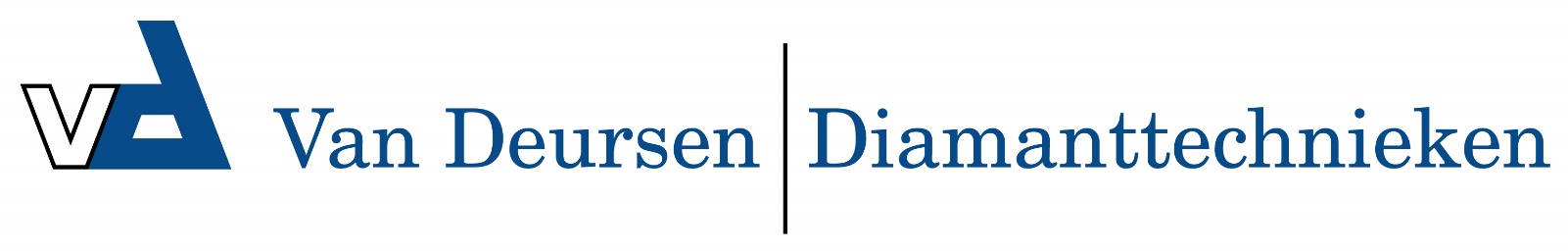 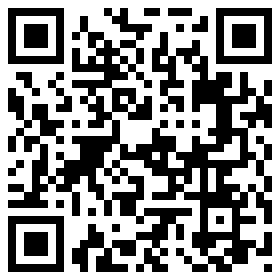 60036D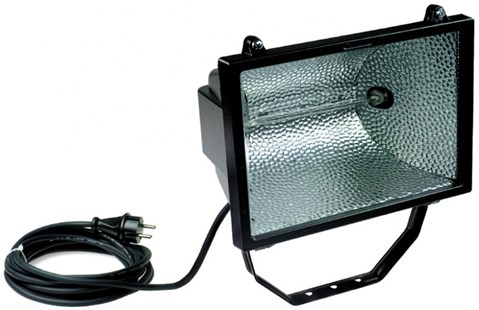 Halogeenarmatuur 1000Wklasse II - 230V - 10m kabelHalogeen armaturen klasse II zijn zowel geschikt voor permanente opstelling als voor gebruik op de werkvloer binnen handbereik. Hierdoor zijn deze armaturen uitermate geschikt voor gebruik in de bouw. Technische gegevens:Artikelnummer60.036DEAN code8713265014225MerkEuroluxSpanning230 VoltKabel10 meterKabelsoortH07RN-F (neopreen)Aders/doorsnede2 x 1,0 mm²ContactstopspatwaterdichtLichtbron1000 WattLamphouderR7sKleurzwartBeschermklasseII (dubbel geïsoleerd)BeschermingsgraadIP 54KeurKEMA-KEURAfmetingen (hxbxd)300x320x190 mmGewicht3,2 kgLumen22000